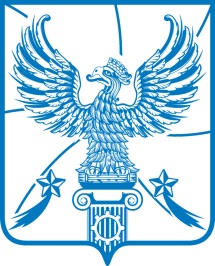 АДМИНИСТРАЦИЯМУНИЦИПАЛЬНОГО ОБРАЗОВАНИЯГОРОДСКОЙ ОКРУГ ЛЮБЕРЦЫ
МОСКОВСКОЙ ОБЛАСТИПОСТАНОВЛЕНИЕ27.12.2021г.                                                                                                     № 4528- ПАг. ЛюберцыО приостановке производства земляных работ на территории городского округа Люберцы Московской области в период подготовки и проведения праздничных мероприятий, посвященных празднованию Нового года                              и Рождества Христова в 2021-2022 годуВ соответствии с Федеральным законом от 06.10.2003 № 131-ФЗ «Об общих принципах организации местного самоуправления в Российской Федерации», Уставом городского округа Люберцы Московской области, Административным регламентом по предоставлению муниципальной услуги «Выдача ордера на право производства земляных работ на территории городского округа Люберцы Московской области», утвержденным Постановлением администрации городского округа Люберцы Московской области от 25.12.2019 № 5125-ПА, Распоряжением Главы городского округа Люберцы Московской области от 21.06.2017 № 1-РГ                          «О наделении полномочиями Первого заместителя Главы администрации», постановляю:1.   Приостановить производство земляных работ на территории городского округа Люберцы Московской области, кроме аварийных, в выходные и праздничные дни в период подготовки и проведения праздничных мероприятий, посвященных празднованию Нового года и Рождества Христова с 31.12.2021 по 09.01.2022 включительно.2. Заместителям Главы администрации городского округа Люберцы, руководителям отраслевых (функциональных) органов администрации городского округа Люберцы довести настоящее Постановление до сведения всех заинтересованных лиц (руководителей предприятий, организаций и учреждений независимо от форм собственности, индивидуальных предпринимателей).3. Управлению градостроительного регулирования (Петрунина М.А.)                           при выдаче ордеров на производство земляных работ обеспечить внесение в ордера записей о приостановке производства земляных работ в случаях, указанных в пункте 1 настоящего Постановления.4.    Опубликовать настоящее Постановление в средствах массовой информации и разместить на официальном сайте администрации в сети «Интернет».5. Контроль за исполнением настоящего Постановления возложить                             на заместителя Главы администрации Малышева Э.В.Первый заместитель  Главы администрации                                                                                И.Г. Назарьева  Лист согласованияк проекту Постановления администрации городского округа Люберцы«О приостановке производства земляных работ на территории городского округа Люберцы Московской области в период подготовки и проведения праздничных мероприятий, посвященных празднованию Нового года                              и Рождества Христова в 2021-2022 году» Проект согласован: Заместитель Главы администрации                               _____________________     Э.В. МалышевИсполнитель:Куричина В.С.8 495 503 2125Список рассылкик Постановлению администрации городского округа Люберцы«О приостановке производства земляных работ на территории городского округа Люберцы Московской области в период подготовки и проведения праздничных мероприятий, посвященных празднованию Нового года                              и Рождества Христова в 2021-2022 году»от «____» ______________ 2021 г. №_________ Заместитель Главы    администрации   ______________________ В.В. Езерский Заместитель Главы    администрации   ______________________ М.В. Криворучко Начальник правового управления_____________________О.И. АнохинНачальник управления градостроительного регулирования_____________________  М.А. Петрунина